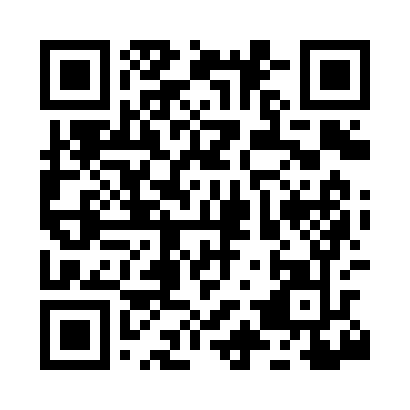 Prayer times for Yellow Spring, Pennsylvania, USAMon 1 Jul 2024 - Wed 31 Jul 2024High Latitude Method: Angle Based RulePrayer Calculation Method: Islamic Society of North AmericaAsar Calculation Method: ShafiPrayer times provided by https://www.salahtimes.comDateDayFajrSunriseDhuhrAsrMaghribIsha1Mon4:085:461:175:168:4710:252Tue4:095:471:175:168:4710:253Wed4:095:471:175:178:4710:254Thu4:105:481:175:178:4710:245Fri4:115:491:185:178:4610:246Sat4:125:491:185:178:4610:237Sun4:135:501:185:178:4610:238Mon4:145:511:185:178:4510:229Tue4:155:511:185:178:4510:2110Wed4:165:521:185:178:4510:2111Thu4:175:531:185:178:4410:2012Fri4:185:531:195:178:4410:1913Sat4:195:541:195:178:4310:1814Sun4:205:551:195:178:4210:1715Mon4:215:561:195:178:4210:1616Tue4:225:561:195:178:4110:1517Wed4:235:571:195:178:4110:1418Thu4:245:581:195:178:4010:1319Fri4:265:591:195:178:3910:1220Sat4:276:001:195:168:3810:1121Sun4:286:011:195:168:3810:1022Mon4:296:011:195:168:3710:0923Tue4:316:021:195:168:3610:0824Wed4:326:031:195:168:3510:0625Thu4:336:041:195:158:3410:0526Fri4:346:051:195:158:3310:0427Sat4:366:061:195:158:3210:0228Sun4:376:071:195:158:3110:0129Mon4:386:081:195:148:3010:0030Tue4:406:091:195:148:299:5831Wed4:416:101:195:148:289:57